Jaarverslag  45, TWC de Vélo.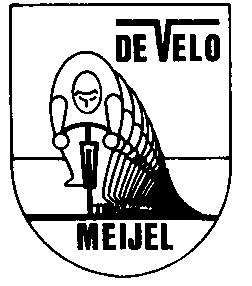 Hierbij het jaarverslag van seizoen 2019 uitgebracht op de algemene ledenvergadering van 18 februari 2020.1. Het bestuur:	Het bestuur hield in deze periode (kalenderjaar 2019)  4 bestuursvergaderingen. De samenstelling van het bestuur is als volgt:Frans Jozef Maas,		voorzitter.Johan ten Dam, 		penningmeester,	Toon van Doormalen,		secretaris.	Ruud Haast,			coördinatie kleding, samenwerking e.a. Ria Karis.			medeorganisator Vélo-tour.Huib van den Beuken is met bestuursactiviteiten gestopt in zomer 2019, maar is in commissies nog actief. 2. Leden:	Het aantal leden bedraagt op dit moment 134. Dit jaar is het netto ledenaantal met twee gestegen. Er zijn 4 leden bij gekomen. Er hebben zich 2 leden afgemeld. Het jongste lid is 26 jaar en het oudste lid 79. De gemiddelde leeftijd per februari 2017 is 54.7  jaar. Er zijn 20 damesleden. Er is één erelid.	Er werd één algemene ledenvergaderingen gehouden, op 19-2-2019. 3. Activiteiten:	Toeractiviteiten zomer en winter periode:De eerste week van januari prima weer, dus het jaar begon goed met tochten op de vaste parcoursen in de nabije omgeving. Dan een natte week, gevolgd door prima open winterweer vanaf 20 januari. Het bleef enigszins winters tot de eerste week van februari, gevolgd door onstuimig herfstachtige omstandigheden. In deze periode bleef menig fiets in de garage. Half februari was het voorjaarsachtig en werd er op de weg gereden met tochten als Molenbeersel. Dat ging ook wat ten koste van de deelname van de MTB tocht in Liessel want op 17 februari koos een behoorlijk aantal voor de wegfiets en de kleine Vélo-tour Midden Limburg. De afsluitingstocht is op 23 februari en ook dan is het peloton verdeeld in wegfietsers en MTB-ers. Een prima opkomst en afsluiting grotendeels uit de wind op het terras van de Siem met koffie en vlaai. De day after, een zonnige dag en nog steeds gemengde interesses wat fietskeuze betreft. Ronde Sterksel en de korte versie Peellimieten op de wegfiets en Oostappen op de MTB. 
Op zaterdag 2 maart staat de openingstocht van het wegseizoen op het programma en dan is ook iedereen “om”. Tenminste zo leek het. Er ontstaat een tussengroep tussen heren A en B, de heren AB groep en alle groepen rijden ronde Swolgen van 80 a 90 km. Maart was wispelturig en er werd zowel op de weg als in het bos gefietst. Het meest kenmerkend was de stevige wind en routes als Croyse Hoeve, Bos en Peel, Kessenich en Soerendonk komen aan de beurt. Eind maart prachtig weer voor Overloon, Venray en Milheeze en Tongerlo. April is tevens een mengeling van frisse buien en prima voorjaarsweer. Met onderbrekingen worden tochten als Meinweg en ronde Duitsland gereden, de afstanden beginnen op te lopen als de omstandigheden het toelaten. Op 22 april, tweede Paasdag uitstekend weer voor de Vélo-tour Midden Limburg. Eind april weer een koude stevige wind met tochten als ronde Kinrooi en Tongerlo. Hetzelfde weer houdt aan begin mei als de koffie met vlaai tochten zijn, wat leidt tot een lage opkomst. Het bleef fris tot half mei met de Belgische Kempenroute op het programma of rondje Geijsteren voor degenen die nog niet aan de lange afstanden wil. Moederdag betekende Overloon en Bos en Peel, nog steeds fris. Zaterdag 18 mei een grote weersverbetering en jawel de Kleine Ronde Limburg op de kalender, volop korte broeken in het peloton. Het bleef prima weer, ook voor het Vélo-weekend naar Xanten 24 t/m 26 mei. Juni is warm en er wordt naar hartenlust gefietst, zoals de lange tocht naar Lommel, Wellsche Hut, Peellimieten, Achel-Lozen, Belgische Kempenronde, Kornelimünster. Juli kenmerkte zich tot weer wat wisselende omstandigheden, met een fikse tropische week ertussen. De eerder genoemde routes kwamen weer aan de beurt. Veel wind, wel prima temperatuur begin augustus met ronde Slingerberg en de wind vraagt offers, wel mooie ritten. De wind blijft stevig voor ritten als Beverroute en Afferden. Eind augustus keerde de zomer in alle hevigheid terug en tochten naar Meerlo en Achel-Lozen werden afgewerkt. De groepen werden kleiner omdat zowel de A als de B groep op klimexpeditie was, respectievelijk in de Alpen en de Ardèche. September was een goede maand, al leek de herfst begonnen te zijn ten tijde van de afsluitingstocht op 28 september. Een lage opkomst, zowel MTB’s als racefietsen aan de start en allemaal een nat pak. Annemiek van Vleuten werd wel wereldkampioen op die dag ! 
Oktober was zacht, desondanks ging de heren A groep over naar de MTB, terwijl heren B en de dames op de weg bleven fietsen. Even een herfstachtige week, weer gevolgd door prima weer eind oktober met een definitieve sluiting van het wegseizoen met de Achelse Kluis rit. De dag erna was iedereen definitief “om” naar de MTB. Heldense bossen, Schadijkse bossen, Leudal, Bakelse bossen en dan natuurlijk de bekende parcoursen in de nabije omgeving inclusief ons eigen parcours. Enkele groepjes A en B reden bij goed weer op woensdagavonden een nightbike ronde. Het voorrijden van het Méél by Day parcours leverde de nodige afwisseling op een drietal keren. Het toerprogramma werd enigszins onderbroken door de wedstrijddag op 17 november. December was een prima maand, met dien verstande dat juist op het tijdstip van Méél by Night and Méél by Day het behoorlijk nat was. Desondanks ruime deelname. Ook de kerstperiode was uitstekend en de nodige km’ s konden gemaakt worden. De heren A groep leverde een puike prestatie middels het volbrengen van een heuse marathontocht van 125 km, bestaande uit alle parcoursen in de omgeving. De Leudaltocht kende maar liefst 900 inschrijvers waaronder een tiental Vélo-leden. Oudejaarsdag is het eerst fietsen, hetzij in Someren, hetzij elders, maar wel gezamenlijk oliebollen in de brandweerkazerne. Gezellig samenzijn, prima van natje en droogje voorzien door Chris en Leonie die de afsluiting van dit evenement elk jaar regelen, waarvoor dank!Met dank aan de diverse leden die deze programma’s voorbereiden. Vélo-tour Midden Limburg. Maandag 22 april, tweede Paasdag werd de Vélo-tour Midden Limburg gereden. Het was prachtig zomers weer. Dus volop zomertenues, in totaal zo’n 250 deelnemers. Pauzeplaatsen zijn de Scheiven Dörpel in Aldeneik voor de lange route van 110 km, terwijl café aan de Kirk in Horn dit was voor de korte route van 70 km. We kunnen terugkijken op een goed geslaagd evenement. De organisatie is in handen van Huib van den Beuken, Frans-jozef Maas en Ria Karis. Bedankt hiervoor, evenals een bedankje aan alle vrijwilligers voor hun bijdrage. Vélo-weekend, 24 t/m 26 mei 2019.41 deelnemers aan het Vélo-weekend in het Duitse Xanten. Er werd in vier groepen naar de eindbestemming hotel Fürstenberger hof gereden onder goede omstandigheden. De heuvels rondom Berg en Dal waren in de routes opgenomen. Uitstekende verzorging in het hotel en dat droeg merkbaar bij aan de gezelligheid. Op zaterdag een verscheidenheid aan tochten op het programma, voor elk wat wils. Ook de zaterdagavond is gekend gezellig al wordt het vocht aanvullen met wat meer beleid gedaan, met het oog op de terugtocht op zondag. De kwaliteit van het wegdek laat soms te wensen over, de route in al zijn schoonheid maakt veel goed. Bij de Siem nog gezellig wat nakaarten en het weekend is weer geschiedenis. Met dank aan het organiserende team Johan ten Dam en Frans-jozef Maas en natuurlijk Wiek Ewalts die de routes uitstekend had voorbereid.Fietsvierdaagse:9 t/m 12 juli was het weer Fietsvierdaagse in Meijel. TWC de Vélo is actief met ruim 30 vrijwilligers. Niet alleen voor het maken van de route en de routequiz, maar ook het uitpijlen en ophalen van de routebordjes. Er zijn in totaal tegen de 4000 deelnemende fietsers geregistreerd en hiermee had Meijel duidelijke weer de meeste deelnemers van de vier inschrijfplaatsen, zoals gebruikelijk. Een lichte daling van het aantal deelnemers lijkt echter ingezet. De routemakers Huib van de Beuken, Johan ten Dam, Piet Stammen en Ger Hendriks waren er in geslaagd elke dag mooie en interessante routes voor te bereiden. Piet Stammen verzorgt de coördinatie voor het uitpijlen en ophalen tijdens de F4D.Ger Hendriks is als route coördinator de eindverantwoordelijke namens TWC de Vélo en langs deze weg allen hartelijk dank voor jullie bijdrage. Deze bijdrage is erg belangrijk voor het welslagen van de F4D en brengt daarnaast een geldelijke steun aan TWC de Vélo.
Johan ten Dam stopt met zijn activiteiten voor de F4D en Huib van den Beuken gaat nog een jaar door. Piet van Bree heeft zich aangemeld voor volgend jaar. Er is nu dus een vacature en de vereniging is op zoek naar een vervanger van Johan. Vélo-feestavond.Op zaterdag 12 oktober vond vanaf 16.00 uur de Vélo-feestavond plaats in de Heere van Meijel. Een recordopkomst van ruim 70 man.  De organisatie had leuke opdrachten bedacht die in groepen in het dorp per fiets uitgevoerd moesten worden. De jubilarissen Jan en Jos Korsten (42 jaar lid inmiddels) , Jan van der Steen( 40 jaar lid) , Chris Snijders(41 jaar lid inmiddels) en Peter van Bree (25 jaar lid) , werden toegesproken door voorzitter Frans-jozef. De frietwagen vond gretig aftrek en na het officiële gedeelte en de prijsuitreiking werden de nodige kelen gesmeerd. Het werd een zeer gezellige avond. Organisatie (Ruud, Frans-jozef, Karin, Wilma, Dorine en Ilja) heel erg bedankt voor deze super avond!NWB/KNWU cyclocross en ATB wedstrijden:Op zondag 17 november 2019 vonden de jaarlijkse ATB/cyclecross wedstrijden in de Simonshoekse bossen plaats onder de naam Toma Cycles cup.  Het parcours was iets aangepast ten opzichte van 2018 en liep vanzelfsprekend over een deel van de permanente MTB route. Er werden de nodige mogelijkheden tot inhalen gerealiseerd. Een ietwat winters aandoende droge dag, ideale omstandigheden en een parcours dat er formidabel bij ligt. De reacties van de renners waren uitermate positief. Er waren uiteindelijk maar liefst 205 renners van jeugd tot masters die deelnamen. In de categorie amateurs was ons lid Ruud Haast een van de deelnemers en wist een vijfde plaats in een sterk deelnemersveld te bemachtigen! TWC de Vélo kan terug kijken op een zeer geslaagde wedstrijddag. De tent waarin de catering was gevestigd kreeg veel aanloop en vormde het middelpunt van de happening, omlijst door een aantal sfeervolle vuurkorven. De catering werd verzorgd door onze damesgroep. Een woord van dank aan alle vrijwilligers die in welke vorm dan ook hebben bijgedragen aan het welslagen van deze mooie dag. Speciaal woord van dank voor de organisatie bestaande uit Gerrit van der Werf, Frank Franssen, Ger Hendriks en Had Graat.Méél by Night, Méél by Day 2019.Zaterdagavond 14 december vond de vierde editie van Méél by Night plaats. Ditmaal gevolgd door de eerste editie Méél by Day op zondag 15 december. Ondanks de minder goede omstandigheden was de opkomst best goed. De Nightbike telde 170 deelnemers en de dagtocht 210. De reacties waren zeer positief. De hindernissen, de bedrijven die bezocht werden, de pizza actie en de Lindeboom actie gaven het geheel nog wat extra’s.  Er zijn toch maar liefst rond de 40 vrijwilligers actief om dit evenement in goede banen te leiden. Organisatie en vrijwilligers, heel erg bedankt voor deze bijdrage. De prima organisatie is in handen van  Johan ten Dam, Frans-jozef Maas, Ron Teeuwen, Lins Snijders en Erwin Verberne. De Nightbike heeft vaste voet gevonden, dat lijkt ook te gaan gebeuren met de toertocht daags erna!4. Permanente ATB route Simonshoekse bossen.

Het parcours in de Simonshoekse bossen wordt druk bezocht, is van prima kwaliteit en wordt juist door zijn technische stukken gewaardeerd. Wat hieraan zeker in hoge mate bijdraagt is het wekelijkse onderhoud van de route door een aantal leden. Belangeloos zetten zij zich in elke week weer om het parcours in optimale conditie te houden. Denk hierbij aan waterafvoer, reparatie, bochten bijwerken, blad verwijderen etc. Deze zogeheten bosgroep verdient een dikke pluim. Het is lastig om hier namen te noemen, de betrokkenen zelf weten om wie het gaat en de vereniging is hen zeer dankbaar voor deze inzet. Uiteindelijk hebben we een pracht van een mogelijkheid om de mooie MTB sport optimaal uit te kunnen oefenen dicht bij huis. 5. AVG.Sinds 2018 hebben verenigingen, dus ook TWC de Vélo, te maken met privacywetgeving, AVG oftewel, de Algemene Verordening Gegevensbescherming. Er is een privacy-protocol aangelegd en dat staat op de website. Er zijn geen leden die bezwaar hebben ingediend dat hun adresgegevens in een ledenlijst naar de leden wordt gestuurd. Vanaf 2020 zullen de leden, die weer kunnen ontvangen. Uiteraard blijft de mogelijkheid bestaan om diegenen die bezwaar maken daaruit weg te laten. Het gaat uitsluitend om adres en contactgegevens. 6. Diversen:Prima opkomsten en een zeer goede sfeer wederom in 2019. Het peloton begeeft zich zondags naar de Heere en op zaterdag bleef de Siem de afsluitpost. De opkomst is op zondag duidelijk hoger dan op zaterdag. Door het ontstaan van een heren AB groep zijn er wat meer mogelijkheden ontstaan een groep naar keuze c.q. vermogen te kiezen. Echter er is ook een duidelijke en wat groeiende behoefte aan een groep die een tandje lichter wil rijden dan de huidige grote B groep. Men zou dat een C groep kunnen noemen en de wens lijkt te bestaan dat zulk een groep vaste vorm gaat krijgen. Bij deze een oproep aan gegadigden deze groep gestalte te geven door steevast op te komen dagen. Dan heeft het kans van slagen. De geschiedenis wijst uit dat het kan, de B groep is zo ontstaan en is nu duidelijk de grootste groep. Het damespeloton neemt jammer genoeg eerder ietsje af dan toe. Het aantal leden groeit nog steeds, zij het wat langzamer dan voorgaande jaren. De bijdrage van de nieuwelingen, meestal jongeren, is erg goed. 
Sportschool Sporthelden kent in de wintermaanden een goede deelname door zo’n 30 leden en of partners/ gezinsleden.
De verschillende commissies hebben een erg positieve bijdrage geleverd aan het slagen van de genoemde activiteiten. Bovendien hebben diverse leden in welke vorm dan ook hieraan bijgedragen. Ook in 2019 is er veelvuldig een beroep gedaan op de leden. Het bestuur wil dan ook de leden bedanken voor de getoonde inzet, de goede sfeer en het enthousiasme dat uitgedragen wordt. Denk s.v.p. aan de vrijwilligers die klaar staan en hebben gestaan om dit allemaal mogelijk te maken. We rekenen op jullie medewerking als er weer een beroep op je hulp wordt gedaan, alvast bedankt! In 2020 vraagt de OLS organisatie de nodige inzet van vrijwilligers. Laten we hier met zijn allen zien dat ook hier TWC de Vélo een positieve rol kan vervullen!Tot slot, namens het bestuur een zeer voorspoedig, gezond en vooral veilig wegseizoen toegewenst.Secretaris, Toon van Doormalen.